Adı Soyadı:                                                                                                                       Aldığı Puan:EĞİTİM ÖĞRETİM İLKOKULU 2/E SINIFI 2. DÖNEM 1. TÜRKÇE YAZILI SORULARI1- Aşağıdaki cümlelerde yay ayraçların(  ) içine uygun noktalama işaretlerini koyunuz.(10P)Ankara (   ) Türkiye(   ) nin başkentidir.Siz de alış veriş yapmayı sever misiniz(  )Eyvah(  ) az kalsın kediye araba çarpacaktı(  )Pikniğe ne zaman gideceksiniz(  )Çarpma ve bölme işlemlerini 2(  ) sınıfta öğreneceğiz(  )Marketten çikolata(  ) bisküvi(  ) kraker ve gofret aldık(  )Öğleden sonra PTT(  )ye gidip telefon faturasını yatıracağım(  )Bunu da mı bilmiyorsun(  )Ey Türk gençliği(   ) Birinci vazifen(   )Kazağını nereden aldın(  )2- Aşağıdaki cümlelerde yapılan yazım yanlışlarını düzelterek yeniden yazınız.(20P)Eyüp, sokakta bulduğu kediye maviş adını koymuş.Aylin cumhuriyet ilkokulunda okuyor.Her ay bilim çocuk dergisi alıyorum.Kardeşim 17 ekim 2009'da doğdu.Ödevlerini bitirdinmi?tirenlebursadanAnkaraya gideceklermiş.ben, Eylülü esparkta gördüm.Beraber bir pilan yapmamız gerekiyor.bugün emir, doktor fuat beye muayene olacak.bu tatilde melisler, sapanca gölüne gidecek.3- Aşağıdaki ifadeleri, anlam bütünlüğünü bozmayacak şekilde, tamamlayınız.(10P)Geldim çünkü ............................................................Üşüdüğüm için ..............................................................Çok hasta oldum ama ................................Ağaçtan elma toplayacaktım fakat ........................................Kedi köpek kadar ............................................Benim kalemim seninkinden daha ..................Televizyon izleyebilirsin ancak ............................................Köye gideceğim, özellikle ..............................................Markette süt ürünlerinin fiyatı yarı yarıya düşmüş. Yani ............................Abim okula gitti, buna rağmen ........................................4- Aşağıdaki cümlelerde geçen varlıkların özelliklerini belirten sözcükleri karşılarına yazınız.(8P)Yusuf'la üçer misket aldık.Soğuk havalarda kalın giyinmeliyiz.Pazardan taze soğan aldık.Bahçedeki sarı güller mis gibi kokuyordu.Annem kirli tabakları makineye koydu.Küçük çocuk ağlamaya başladı.Üstteki kırmızı dolapta kavanozlar var.Yemeğimizi salondaki yuvarlak masada yedik.5- Aşağıdaki yazımı yanlış yazılan kelimelerin doğru yazılışınıkarşısına yazınız.(12P)herkezeylencekıravatsiportraşproğrameşkigastekirbitpoğçayanlızsamırsak6- Aşağıdaki cümleleri anlamlarına göre inceleyiniz. Cümlelerin karşısına olumlu, olumsuz veya soru cümlesi şeklinde yazınız.(10P)Bana şeker vermedi.İki bardak ayran içtim.Yavru kuş uçamıyormuş.Anneannem masal anlattı.Nereden geldiğini bilmiyorum.Babam eve erken geldi.Utku banyo mu yaptı?Bizim sınıf maçı kazanamadı.Okula neden geç kaldın?Hafta sonu kar yağacakmış.7- Aşağıdaki metnin hikaye unsurlarını belirleyiniz.(30P)TARLADAKİ ALTINLAR Yaşlı bir çiftçi hastalanmış.Çocuklarını yanına çağırmış." Belki ben, ölürüm.Şu tarlada altın gömülüdür. Onu arayın bulun."demiş.  Çiftçi ölmüş.Çocukları tarlanın her yerini iyice kazmışlar.Fakat altın bulamamışlar.Bunun üzerine:_Bu kadar uğraşmamız boşa gitmesin,hiç olmazsa tarlayı ekelim, demişler. O yıl tarladan bol ürün almışlar.Çok para kazanmışlar.Çiftçinin çocukları babalarının ne demek istediğini anlamışlar. " Çalışan kazanır."demişler.Hikaye Unsurları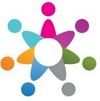 Hikayenin ana fikri nedir?Başarılar. Soruları dikkatli okuyup cevaplandırınız.        www.eegitimim.com 